BURDUR - MERKEZ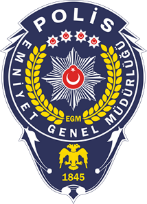 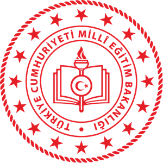 …../…../20….       … : …   OTURUMUE-SINAV BİNA KOMİSYONUEMNİYET PERSONELİ ÜCRETİŞLEMLERİ RAPORU         Bina Yöneticisi                                                                                              Emniyet PersoneliBURDUR - MERKEZ…../…../20….       … : …   OTURUMUE-SINAV BİNA KOMİSYONUEMNİYET PERSONELİ ÜCRETİŞLEMLERİ RAPORU         Bina Yöneticisi                                                                                              Emniyet Personeli